Salsa DipIngredients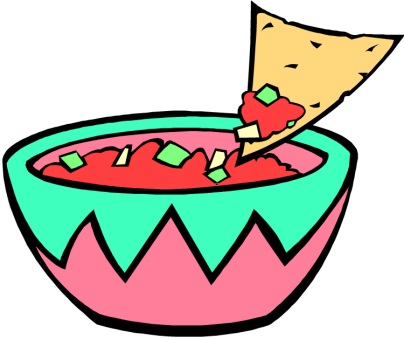 14oz. can diced tomatoes w/ juice1 small onion1 half green bell pepper4oz. can chopped green chilies w/ juice1 clove garlic2 Tablespoons red wine vinegar1 Tablespoons olive oil½ cup fresh cilantro leavesSalt to tastePepper to tasteDirections1. Finely chop the onion and green bell pepper, using the cutting board.  If you want a smoother salsa then make sure your chop is small but not as small as a mince.2. Place in bowl.3. Next, add the 14oz. can of diced tomatoes with juice.4.  In the same bowl, add the 4oz. can chopped green chilies with juice.  DO NOT drain the juice.5. Then add the minced garlic, red wine vinegar, olive oil, and cilantro leaves.6. Mix altogether.  If there is too much juice, use the strainer and pour some off, into the sink.  A blender may be used if you like a smoother salsa.7. Season with salt and pepper if you choose but don’t add it until AFTER you have tasted your salsa first.  You might like it just fine without salt and pepper. 8. Transfer to a small bowl and serve with tortilla chips.